Pew: 10 States Lack Funding for Broadband ProjectsAll but 10 states have created funding programs for expanding high-speed internet to unserved areas, while only three lack a broadband agency, Pew Charitable Trusts reports. Those lacking programs are Texas, North Dakota, Louisiana, Utah, Mississippi, New Hampshire, Georgia, Hawaii, Rhode Island and New Jersey; New Hampshire, Mississippi and Kentucky don't have agencies.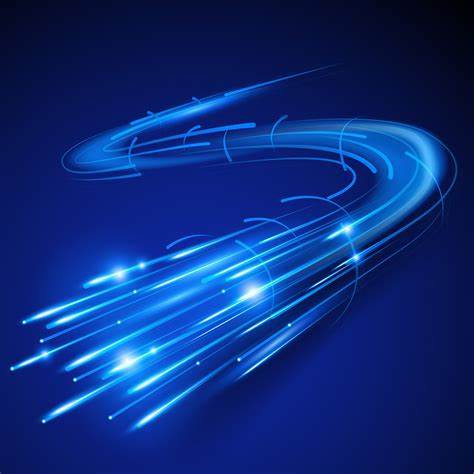 Telecompetitor 6.28.21https://www.telecompetitor.com/pew-40-states-have-broadband-funding-programs/Image credit:https://www.thefirsttimebuyer.co.uk/wp-content/uploads/2015/02/compare-broadband-tv-phone-prices-new-home.jpg